Module RevisionsModule 1: Getting StartedModule 1: Getting StartedProofreader:  Tina/MartinaProofreader:  Tina/MartinaPage Title:Page Section:Error:Spelling/GrammarLinks to External Sites, Transcripts & DocumentsInteractions (H5P, Storyline, Videos)OtherModule 2: CitizenshipModule 2: CitizenshipProofreader: Valerie Proofreader: Valerie Page Title:Page Section:Error:Spelling/GrammarChanged in all modulesCitizenship – Working with Words“After you have studied the word and definitions from the overview page test your knowledge by completing the activity below. Good luck!”Change to:“After you have studied the words and definitions from the Overview page, test your knowledge by completing the activity below. Good luck!”Changed in all modulesCitizenship – Working with Words“Click the Previous button to return to the Digital Citizenship Overview page. Click the Next button to begin the first Learning Lab.Consider changing to:“Click the Previous button (below) to return to the Digital Citizenship Overview page. Click the Next button to begin the first Learning Lab.”Being A Responsible CitizenObligations and Responsibilities of CitizensReformat the text so that it is easier to read.  Consider:Each citizen in the United States has certain obligations and responsibilities. Both the government and citizens are responsible for:protecting the rights of individuals and promoting the common good. When citizens meet their obligations and fulfill their responsibilities they are making communities safer and better. Check out the list of obligations and responsibilities below. Then, practice what you have learned by playing For the Common Good game. By attending civic meetings, a citizen can be heard by public officials (for example, attending a city council meeting or neighborhood watch group).Community service helps the common good. It benefits everyone when a citizen sees a need in his or her community and takes that extra step to find the solution.     Defending the nation benefits the entire country and protects the nation from those who might wish to harm us.Paying taxes ensures that the government has funds to pay for large programs that benefit everyone (roads, schools and libraries, among others)By participating in jury duty, citizens are protecting the constitutional right of trial by jury.Obeying laws keeps order so that people are safe. Petitioning the government allows citizens to share their opinions with the government and ask for help with solving problems. Voting relates to the common good because it is one way for citizens to be heard by the leaders who represent them.Summary of Citizenship ModuleRework:“We are all connected in a way that our ideas and values affect each other and we may rely on each other in times of need.”Being A Responsible CitizenObligations and Responsibilities of Citizens“Then, practice what you have learned by playing For the Common Good game.”  Links to External Sites, Transcripts & DocumentsBeing A Responsible CitizenTeen Spotlight - videoChange transcript setting so editing is not allowed.Local and Global Citizenship - OverviewLearning LabsCorrect “Being a Citizen” link (assignment) to redirect to “Being a Responsible Citizen” page.Being A Responsible CitizenGlobalization - videoChange transcript setting so editing is not allowed.Any ideas would be appreciated. Being A Responsible CitizenVirtual CommunityThis link takes us to a 6 minute video that only plays to minute 3:20 without joining.  ☹ Being A Responsible CitizenObligations and Responsibilities of Citizens“Then, practice what you have learned by playing For the Common Good game.”  -----Where is the For the Common Good game?What is Digital Citizenship?Online SafetyVideo needs a transcript. No dialog in this video, so no transcript needed. (KS)Test Your Digital CompassIntroducing Digital CompassVideo needs a transcript. Transcript created and uploaded to Monday board Mod2LP3. (KS)Who Would You HireLinda’s Profile: Document 1 of 4This link is broken.  Intentional?“p.s.— Check out my blog at http://www.onlinediary.com/lindacooks”Who Would You HireJason’s Profile: Document 3 of 4After Title: the “J” in Jason should not be bolded.Interactions (H5P, Storyline, Videos)Test Your Citizenship KnowledgeObligations and ResponsibilitiesGame is not loading.  Black screen: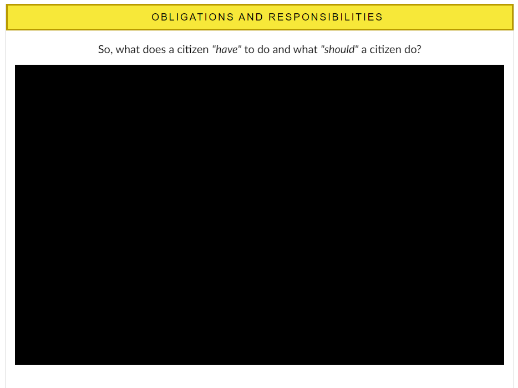 Also, change the name of the game to "For the Common Good" so that it matches up with directions on the prior page.Who Would You Hire?Trillion Dollar Footprint Embed code is visibleWhat is Digital Citizenship?Online EtiquetteEmbed code is visibleWhat is Digital Citizenship?Digital FootprintEmbed code is visibleOtherOverview &Design Challenge PagesDesign Challenge Not an error:  Just a reminder to add Design Challenge.  Change wording to “Challenge Your Mind”Module 3: Personal Interests & Financial LiteracyModule 3: Personal Interests & Financial LiteracyModule 3: Personal Interests & Financial LiteracyProofreader:  ValerieProofreader:  ValeriePage Title:Page Section:Page Section:Error:Spelling/GrammarWorking with Words for Personal Interests and FinancesCapitalize the “O” in Overview pageLinks to External Sites, Transcripts & DocumentsFinancial LiteracyPersonal Finance / Mission: PossiblePersonal Finance / Mission: PossibleDuplicated here, also found in Lesson 5.3: “Read to learn about the Small Business Administration.  Then, create 3 or more #hashtags summarizing the mission of the Small Business Administration.  (10 minutes) Ex: #Competition #Innovation #Opportunity” If keeping it here as well, add the link to SBA. (Missing the link to the SBA website for the hashtag activity.)Personal Interests & Financial Literacy OverviewLearning LabsLearning LabsThe Financial Literacy page links to a incomplete page - https://browardschools.instructure.com/courses/455677/pages/personal-finances/editDo they need to be changed? Personal InterestsUnder Teen SpotlightUnder Teen SpotlightTranscript allows me to edit in Word.Financial LiteracyUnder Teen SpotlightUnder Teen SpotlightTranscript allows me to edit in Word.Personal InterestsLesson ReflectionLesson Reflection‘text evidence’ to ‘textual evidence’Article Drag and DropUnder drag and dropUnder drag and drop“Click here to return to the personal finance learning lab activities.”Link takes you to the incomplete Financial Literacy page.Interactions (H5P, Storyline, Videos)Working with Words for Personal Interests and FinancesPersonal Interests & Finances Vocabulary PracticePersonal Interests & Finances Vocabulary PracticeVocabulary interaction shows as a gray screen.OtherSummary of Personal Interests and Financial Literacytoptop“Congratulations! You completed the module on citizenship Personal Interests and Financial Literacy. All you need to do is answer the question below.”Overview &Design Challenge PagesDesign Challenge Design Challenge Not an error:  Just a reminder to add Design Challenge.  Change wording to “Challenge Your Mind”Module 4: Career ExplorationModule 4: Career ExplorationProofreader:  KimProofreader:  KimPage Title:Page Section:Error:Spelling/GrammarGoods and Services DefinedIntroduction to goods and servicesIn speech bubble: “there’s are”, change to “there are”.1. Martina’s h5p. Can we add 2 columns and an image on the right of teen spotlight?2. Can we take 1 word out of the vocab. Memory game so it’s 3 rows. 3. Unpublish Business Structures lesson? If so, also summary question, scope and sequence, etc. If no, add a 2nd column image TSExploring Careers in STEMCheck Your Business Structure Knowledge“Which business structures so owners have limited liability for business debts and obligations.”Change to: “In which business structures do owners have limited liability for business debts and obligations?”Exploring Careers in STEMModule Summary“would like in  your future.” There is an extra space between “in” and “your”Links to External Sites, Transcripts & DocumentsGood and Services DefinedMind Mapping Option 2“Resources” link and “bubbl.us” link both go to the same site.Interactions (H5P, Storyline, Videos)Goods and Services DefinedIntroduction to goods and servicesSpeech bubble goes by too fast, not enough time to read text.OtherBuying Good and ServicesTop of pageNarrative is repeated twice. Once above the yellow banner and again below the yellow banner.Module 5: Introduction to EntrepreneurshipModule 5: Introduction to EntrepreneurshipModule 5: Introduction to EntrepreneurshipProofreader:  KimProofreader:  KimPage Title:Page Section:Page Section:Error:Spelling/GrammarNONELinks to External Sites, Transcripts & DocumentsEntrepreneurs Like MeBiz KidsBiz Kids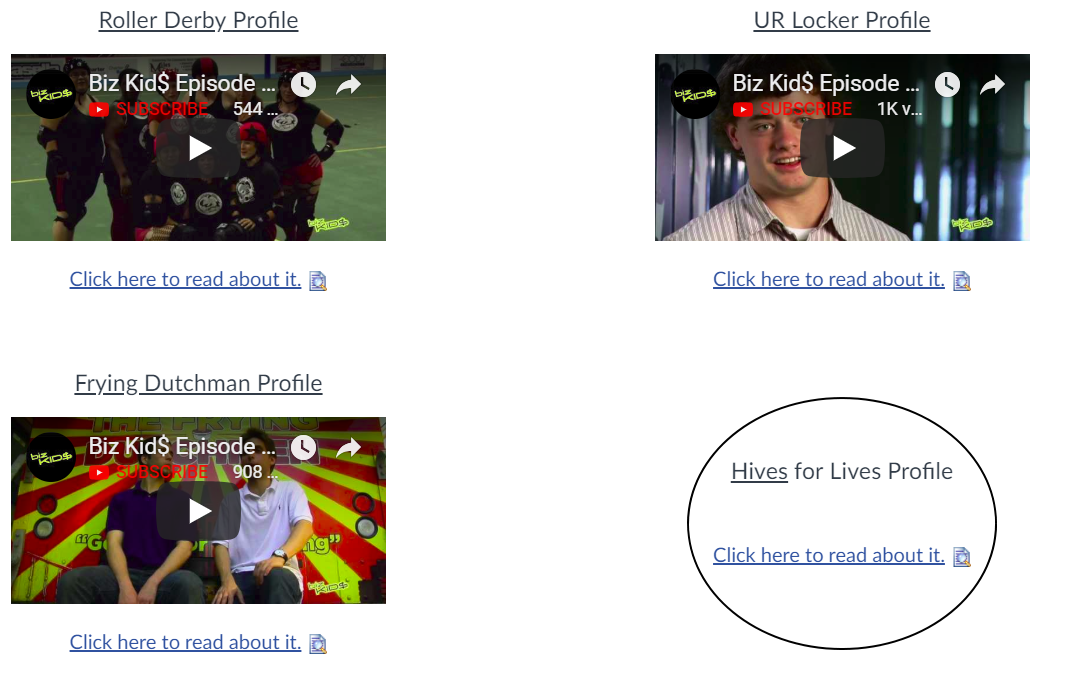 Interactions (H5P, Storyline, Videos)NONEOtherNONEModule 6: Business PlanningModule 6: Business PlanningProofreader:  Tina/MartinaProofreader:  Tina/MartinaPage Title:Page Section:Error:Spelling/GrammarLinks to External Sites, Transcripts & DocumentsInteractions (H5P, Storyline, Videos)OtherModule 7: Business Website Module 7: Business Website Proofreader:  Tina/MartinaProofreader:  Tina/MartinaPage Title:Page Section:Error:Spelling/GrammarLinks to External Sites, Transcripts & DocumentsInteractions (H5P, Storyline, Videos)OtherModule 8: Community InvolvementModule 8: Community InvolvementProofreader:  Tina/MartinaProofreader:  Tina/MartinaPage Title:Page Section:Error:Spelling/GrammarLinks to External Sites, Transcripts & DocumentsInteractions (H5P, Storyline, Videos)Other